School Closure Daily Planning- Crystal Class Week 2DATEReadingWritingMathematicsTopicThursday14.1.21Answer the following questions on our text.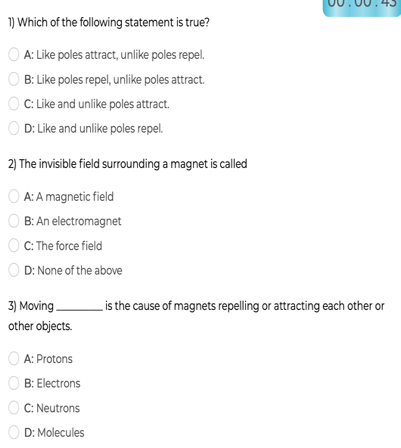 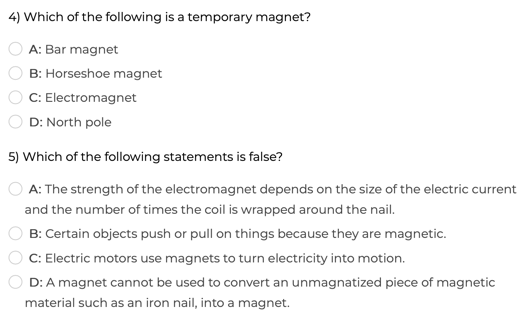 Sentence challenge!Can you use relative clauses to add extra information to a sentence using who, which, where, when, whose or that?E.g. Wolverine, who had recently battled with his arch-enemy, tucked into a hearty lunch.Batman loved chicken nuggets.The Hulk enjoyed lollipops.Make up 5 of your own sentences.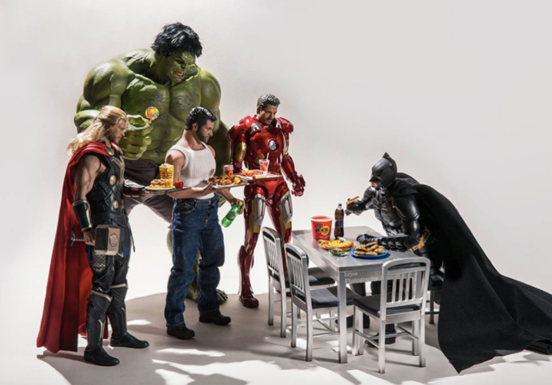 Multiply 2 digits by 2 digitsVideohttps://vimeo.com/488553863PPThttps://resources.whiterosemaths.com/wp-content/uploads/2020/12/Spr5.2.1-Multiply-2-digits-by-2-digits.pptxTrue or Falsehttps://resources.whiterosemaths.com/wp-content/uploads/2020/01/T-or-F-Year-5-Spring-Block-1-S3-Multiply-2-digits-by-2-digits.pdfActivityhttps://resources.whiterosemaths.com/wp-content/uploads/2019/11/Y5-Spring-Block-1-WO3-Multiply-2-digits-by-2-digits-2019.pdfAnswershttps://resources.whiterosemaths.com/wp-content/uploads/2019/11/Y5-Spring-Block-1-ANS3-Multiply-2-digits-by-2-digits-2019.pdfChallenge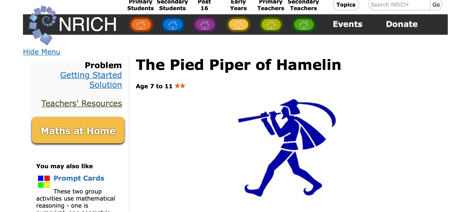 https://nrich.maths.org/1996Something a bit easier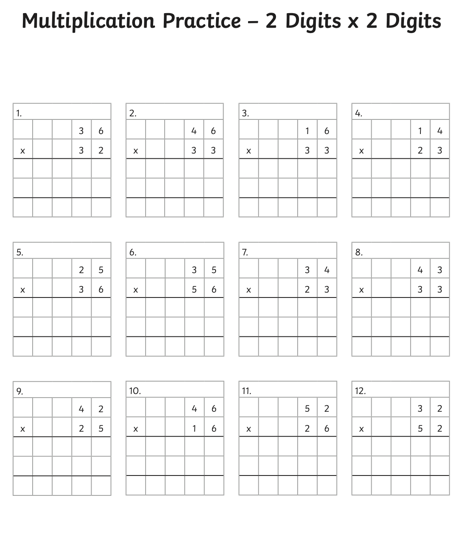 Science – forces and magnets.Work through the attached PPT.Also watch BBC Bitesize KS2 Magnets and their invisible force.https://www.bbc.co.uk/bitesize/clips/zk9rkqt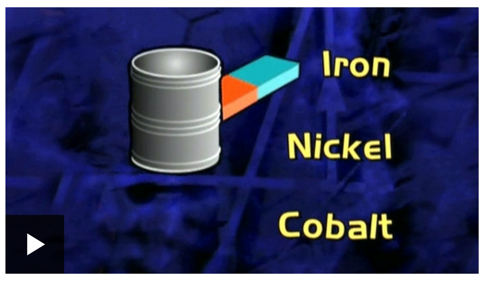 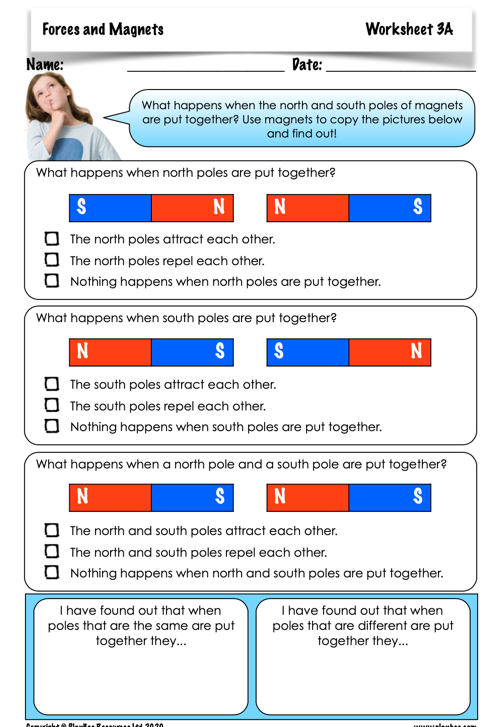 